Vorlage Nr. x/xxx/xxxx zur Beschlussfassung für die xxx. Ordentliche Sitzung des Senats am xx.xx.xxxx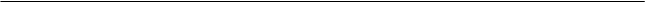 Gegenstand des Antrages:Beschluss der Liste zum Berufungsverfahren  am FB Berichterstatter*in:Beschlussentwurf:		Der Senat stimmt der Liste der Berufungskommission für die Professur  am FB  zu.Begründung des Antragstellers:Haushaltsmäßige Auswirkungen: Rechtsgrundlage:   	 	Anlagen: 		Unterschrift Antragsteller*in